СТРОИТЕЛЬНЫЕ РАБОТЫ БЕЗ РЕГИСТРАЦИИ ИПЧто можно делатьНе регистрируя ИП, вы можете выполнять следующие виды работ (абз. 42 ч. 4 п. 1 ст. 1 ГК):1. Кладку (ремонт) печей и каминов.2. Устройство покрытий пола и облицовку стен.3. Отделочные работы:- штукатурные,- малярные,- стекольные,- оклеивание стен обоями.Обратите внимание!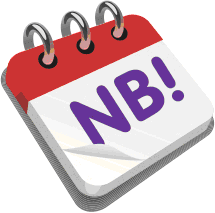 Другие строительные работы, например электромонтажные, сантехнические, устройство потолков, нельзя выполнять без регистрации ИП.Обязательные условияВы можете выполнять указанные работы без регистрации ИП при одновременном выполнении следующих условий (п. 2 Указа N 151, абз. 11, абз. 34 ч. 4 п. 1 ст. 1 ГК):1) вы не являетесь иностранцем, который временно проживает и временно пребывает в Беларуси;2) осуществляете работы сами, не привлекая физлиц по трудовым и (или) гражданско-правовым договорам.Основная статья расходовВ случае выполнения работ по заказам организаций и ИП уплачивается подоходный налог с физлиц. Его должны исчислить, удержать и перечислить в бюджет организация и ИП, от которых физлицо получило доходы.При выполнении работ по заказам граждан, приобретающих или использующих товары (работы, услуги) исключительно для личных, бытовых, семейных и иных нужд, не связанных с осуществлением предпринимательской деятельности, необходимо самостоятельно уплатить единый налог.Налоговым кодексом предусмотрена  ставки единого налога в сумме 25 рублей в месяц при выполнении работ по кладке (ремонту) печей и каминов, выполнению отделочных работ на территории г.Глубокое, г. Докшицы, г.п.Шарковщина.Налог уплачивается не позднее дня, предшествующего дню начала осуществления деятельности (подп. 3.1.30 п. 3 ст. 337 НК, абз. 2 п. 4 ст. 343 НК). В налоговый орган подается письменное уведомление или уведомление через личный кабинет плательщика с указанием (п. 31 ст. 342 НК):- видов деятельности, предполагаемых к осуществлению, видов товаров, формы оказания услуг;- периода осуществления деятельности;- места ее осуществления.При уплате единого налога предусмотрены льготы (подп. 1.2-1.5 п. 1 ст. 340 НК), в частности для пенсионеров по возрасту, инвалидов, родителей (усыновителей) в многодетных семьях с тремя и более детьми в возрасте до 18 лет, плательщиков, воспитывающих детей-инвалидов в возрасте до 18 лет. Ставка налога в этом случае будет понижена на 20%.Обратите внимание!Самозанятые граждане не обязаны уплачивать взносы в ФСЗН. Они вправе делать это добровольно (абз. 2, 4 ч. 1 ст. 1, абз. 5 ч. 1 ст. 3, абз. 3 ст. 2 Закона N 138-XIII).Перечень бытовых услугРаботы по оштукатуриванию, облицовке, работы по настилу и покрытию полов, оклейке обоями, по окраске внутренних и наружных поверхностей зданий, по остеклению, услуги по чистке печей и дымоходов указаны в перечне видов бытовых услуг, подлежащих включению в государственный информационный ресурс "Реестр бытовых услуг Республики Беларусь" (приложение к Положению N 1108).Деятельность в сфере бытового обслуживания населения, сведения о которой подлежит включению в вышеназванный реестр, является предпринимательской (подстрочное примечание <*> к подп. 2.1 п. 2 Указа N 371). Поскольку деятельность самозанятых граждан не является таковой, в настоящее время нет обязанности подавать заявление о включении в реестр сведений о деятельности самозанятых граждан.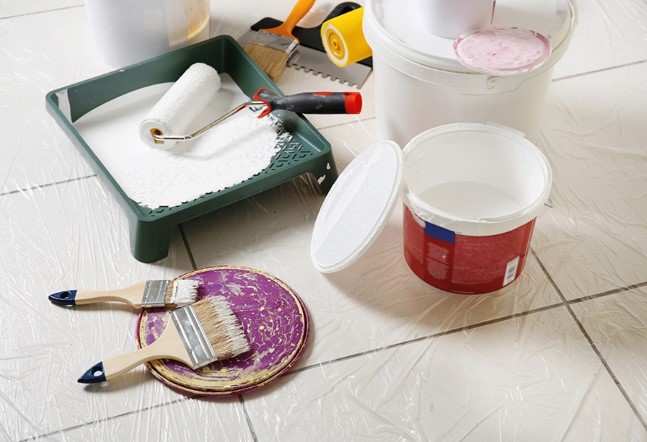 Строительные работы довольно востребованы у населения. Если вы рассматриваете вопрос о легальной работе, обратите внимание на следующие моменты.